Algoritmus screningu poruch štítné žlázy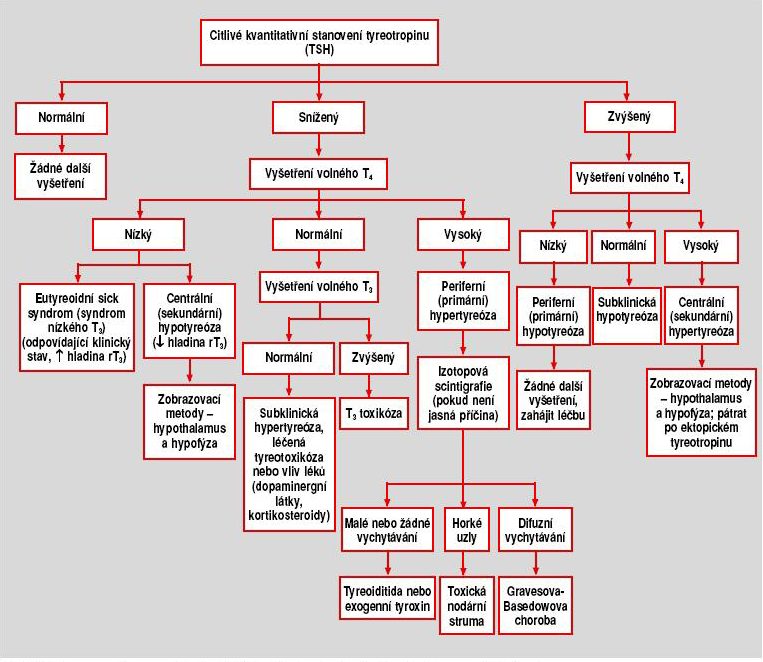 